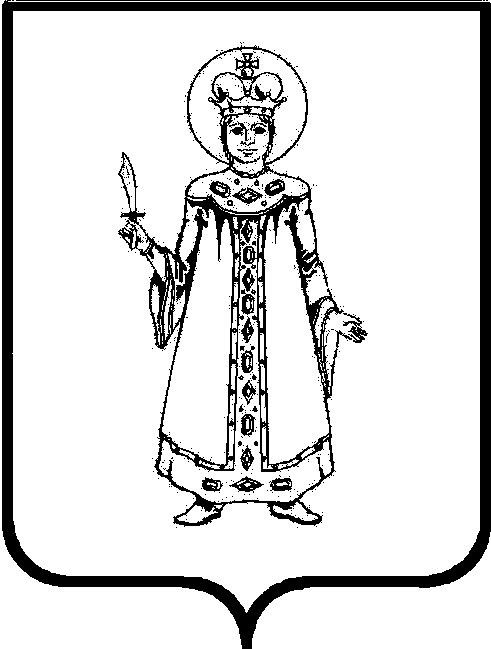 П О С Т А Н О В Л Е Н И ЕАДМИНИСТРАЦИИ СЛОБОДСКОГО СЕЛЬСКОГО ПОСЕЛЕНИЯ УГЛИЧСКОГО МУНИЦИПАЛЬНОГО РАЙОНАот 01.04.2022    № 127«О проведении месячника пожарной безопасности на территории Слободского сельского поселения» 	В соответствии с Федеральным законом от 21 декабря 1994 года № 69-ФЗ «О пожарной безопасности», Уставом Слободского сельского поселения и в целях повышения уровня пожарной безопасности объектов Слободского сельского поселенияАДМИНИСТРАЦИЯ ПОСЕЛЕНИЯ ПОСТАНОВЛЯЕТ:1. Провести месячник пожарной безопасности на территории Слободского сельского поселения с 11 апреля по 11 мая 2022 года.2. Утвердить прилагаемый План по подготовке и проведению месячника пожарной безопасности на территории Слободского сельского поселения.3. Признать утратившим силу постановление Администрации Слободского сельского поселения от 21.04.2021 № 88 «О  подготовке и проведении месячника пожарной безопасности на территории Слободского сельского поселения».4. Ответственность и контроль за исполнением постановления возложить на заместителя Главы – главного бухгалтера Администрации Слободского сельского поселения Маслову Ольгу Юрьевну.5. Настоящее постановление вступает в силу с момента обнародования (опубликования) согласно статье 38 Устава Слободского сельского поселения. Глава Слободского сельского поселения                                         М.А. Аракчеева Приложение                                             к Постановлению АдминистрацииСлободского сельского поселения                                      № 127 от 01.04.2022 года План по подготовке и проведению месячника пожарной безопасности на территории Слободского сельского поселения№Проводимые мероприятияСроки выполненияИсполнитель1.Проведение заседаний комиссии по ЧС и ОПБ по подготовке к пожароопасному периоду 2022 годаАпрель 2022Глава поселения Аракчеева М.А.председатель КЧС и ОПБ2.Проведение совещаний по подготовке и проведению месячника пожарной безопасности с участием представителей организаций Слободского СП (ТСЖ, председателями садоводческих некоммерческих товариществ)Апрель 2022Глава поселения Аракчеева М.А.,Начальник отдела по социальным и организационным вопросам Татаринова Е.А.3.Проверка противопожарного состояния населенных пунктов на предмет их готовности к пожароопасному периодуАпрель 2022Глава поселения Аракчеева М.А.,председатель КЧС и ОПБ, Начальник отдела по социальным и организационным вопросам Татаринова Е.А.,ГКУ ЯО ПСС ЯО(по согласованию)4.Организация проверки состояния противопожарного водоснабжения на территориях населенных пунктов (пожарных гидрантов, водоёмов, водонапорных башен и т.д.)Апрель 2022Глава поселения Аракчеева М.А., председатель КЧС и ОПБ, Начальник отдела по социальным и организационным вопросам Татаринова Е.А.,члены КЧС и ОПБ5.Организация подворовых обходов домовладений по вопросам профилактики пожаров и обучения населения действиям в случае возникновения пожаровАпрель 2022Глава поселения Аракчеева М.А.,председатель КЧС и ОПБ, Начальник отдела по социальным и организационным вопросам Татаринова Е.А.,члены КЧС и ОПБ6.Проведение мероприятий по обеспечению пожаробезопасного состояния населенных пунктов (неэксплуатируемых строений (бесхозяйных, заброшенных)Апрель 2022Глава поселения Аракчеева М.А.,председатель КЧС и ОПБ, Начальник отдела по социальным и организационным вопросам Татаринова Е.А.,члены КЧС и ОПБ7.Проведение работы по ликвидации несанкционированных свалок,  уборке территорий от сухой травы, мусора. Организация контроля за соблюдением порядка использования открытого огня на землях поселения, недопущение неконтролируемых палов сухой травы,  разведения костров и сжигания мусораапрель – май 2022Глава поселения Аракчеева М.А., председатель КЧС и ОПБ, Начальник отдела по социальным и организационным вопросам Татаринова Е.А.,члены КЧС и ОПБ,Шатилова Е.В. директор МУ «Комбытсервис»8.Организация противопожарной пропаганды, обучение населения мерам и пожарной безопасности, действиям по предупреждению и тушению природных пожаров, путем проведения собраний, сходов граждан,  бесед, инструктажей, тренировок, распространение листовок, памятокАпрель 2022Глава поселения Аракчеева М.А.,председатель КЧС и ОПБ, Начальник отдела по социальным и организационным вопросам Татаринова Е.А.,специалисты сельских округов, ГКУ ЯО ПСС ЯО (по согласованию)9.Практическая отработка планов эвакуации в организациях с массовым пребыванием людейАпрель 2022Директор Покровского ДК Буланова С.Н.,Менеджеры СДКНачальник отдела по социальным и организационным вопросам Татаринова Е.А.10.Проведение мероприятий по противопожарной защите населенных пунктов (устройству противопожарных минерализованных полос прилегающих к лесным насаждениям, оборудованию пожарных водоёмов и подъездов к источникам противопожарного водоснабжения). Приобретение противопожарного снаряжения и инвентаряАпрель 2022Глава поселения Аракчеева М.А.,председатель КЧС и ОПБ, Начальник отдела по социальным и организационным вопросам Татаринова Е.А., члены КЧС и ОПБ,Шатилова Е.В. директор МУ «Комбытсервис»11.Проведение профилактических рейдов по контролю, за своевременным проведением мероприятий по противопожарной защите населенных пунктовМай 2022Глава поселения Аракчеева М.А.,председатель КЧС и ОПБ, Начальник отдела по социальным и организационным вопросам Татаринова Е.А.,члены КЧС и ОПБ12.Своевременное установление особого противопожарного режима территории поселения (IV, V класс пожарной опасности в лесах), выполнение мероприятий, направленных на защиту населенных пунктов от угроз перехода на них природных пожаровАпрель 2022Глава поселения Аракчеева М.А.,председатель КЧС и ОПБ, Начальник отдела по социальным и организационным вопросам Татаринова Е.А.13.Провести проверки готовности добровольных пожарных дружин (команд)Апрель 2022Глава поселения Аракчеева М.А.,председатель КЧС и ОПБ, Начальник отдела по социальным и организационным вопросам Татаринова Е.А14.Освещение в средствах массовой информации месячника  пожарной безопасностиАпрель 2022Специалист по социальным вопросам Кудрявцева Д.С.,Главный специалист по кадровым вопросам, архивным вопросам и делопроизводствуСубботина А.В.Подведение итогов месячника пожарной безопасностидо 11 мая 2022Глава поселения Аракчеева М.А.,председатель КЧС и ОПБ, Начальник отдела по социальным и организационным вопросам Татаринова Е.А.